PROCESO DE SELECCIÓN DE ASPIRANTES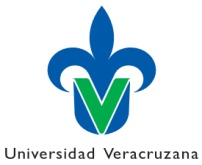 XI GENERACIÓN (2019-2013)CARTA DE POSTULACIÓN Instrucción. Favor de responder a los siguientes requerimientos y firmar al margen y al final. Una vez finalizado se deberá entregar esta carta a la coordinación del DHER en formato impreso. Fecha: Nombre del tutor(a):Nombre del aspirante:Título actual del proyecto:LGAC en que se inscribe (indicar dos):1.  Conformaciones regionales y territoriales.2.  Procesos histórico/regionales: economía, política y sociedad.3. Grupos sociales, procesos culturales y territorios.4. Estado, procesos de democratización y actores sociales.¿Otorga su apoyo para que el aspirante participe en la segunda etapa del proceso de selección?SÍ (responder preguntas de 1 a 4)    	NO (pasar a pregunta 5)Indique las principales adecuaciones que se realizaron a la propuesta inicial: Mencione las fortalezas del proyecto tomando en consideración los aspectos siguientes:	-Teórico/conceptual/historiográfico.	-Metodológico.	-Empírico.	-Aporte al conocimiento. 	-Otros.3.   Mencione las limitantes para el desarrollo del proyecto en los ámbitos que se indican:	-Teórico/conceptual/historiográfico.	-Metodológico.	-Empírico.	-Aporte al conocimiento.	-Otros. 4.   Perfil e idoneidad del aspirante en los siguientes ámbitos: -Habilidad para la redacción de textos académicos.-Formación y trayectoria profesional acorde con las LGAC del posgrado.-Capacidad y disposición para asumir enteramente los compromisos académicos y administrativos del DHER.-Actitud positiva para integrar cambios en su proyecto. 5. Razones por las que considera que el aspirante no reúne las condiciones necesarias para participar en la segunda etapa del proceso de selección. Nombre y firma: